ที่  มท ๐๘16.3/ว						        กรมส่งเสริมการปกครองท้องถิ่น								        ถนนนครราชสีมา กทม. ๑๐๓๐๐มิถุนายน  2564เรื่อง  ประกาศขยายระยะเวลาการดำเนินการคัดเลือกรางวัลของคุรุสภา ประจำปี 2564เรียน  ผู้ว่าราชการจังหวัด ทุกจังหวัด (ตามบัญชีแนบท้าย)สะเกษอ้างถึง  หนังสือกรมส่งเสริมการปกครองท้องถิ่น ด่วนมาก ที่ มท 0816.3/ว 676 .ลงวันที่ 31 มีนาคม 2564สิ่งที่ส่งมาด้วย  สำเนาหนังสือสำนักงานเลขาธิการคุรุสภา ด่วนที่สุด ที่ ศธ 5104.3/1620                              .ลงวันที่ 21 พฤษภาคม 2564                                                      .จำนวน  1  ฉบับ		ตามที่กรมส่งเสริมการปกครองท้องถิ่นได้ขอความร่วมมือจังหวัดแจ้งองค์กรปกครอง         ส่วนท้องถิ่นที่จัดการศึกษา ประชาสัมพันธ์ประกาศคณะกรรมการมาตรฐานวิชาชีพให้ผู้ประกอบวิชาชีพ            ทางการศึกษาในสังกัดทราบ และให้ผู้ประกอบวิชาชีพผู้มีสิทธิเสนอผลงานหรือเสนอชื่อจัดทำแบบรายงานประวัติและผลงานจัดส่งไปยังหน่วยคัดเลือกที่กำหนดตามประกาศ ภายในวันที่ 15 พฤษภาคม 2564 นั้น 		กรมส่งเสริมการปกครองท้องถิ่นได้รับแจ้งจากสำนักงานเลขาธิการคุรุสภา เนื่องจากสถานการณ์การแพร่ระบาดของโรคติดเชื้อไวรัสโคโรนา 2019 (COVID - 19) ในปัจจุบันมีการแพร่ระบาดอย่างกว้างขวางและมีความรุนแรงมากขึ้น ประกอบกับกระทรวงศึกษาธิการประกาศเลื่อนเปิดภาคเรียนที่ 1/2564             จึงได้ขยายระยะเวลาการดำเนินการคัดเลือกรางวัลของคุรุสภา ประจำปี 2564 จำนวน 5 รางวัล ประกอบด้วย รางวัลครูภาษาไทยดีเด่นฯ รางวัลครูภาษาฝรั่งเศสดีเด่นฯ รางวัลคุรุสภา รางวัลครูผู้สอนดีเด่น และรางวัลคุรุสดุดี โดยให้ผู้ประกอบวิชาชีพทางการศึกษาผู้มีสิทธิเสนอผลงานหรือได้รับการเสนอชื่อ เสนอแบบรายงานประวัติและผลงานไปยังหน่วยคัดเลือก ตามประกาศภายในวันที่ 21 มิถุนายน 2564 ในการนี้ ขอความร่วมมือจังหวัดแจ้งองค์กรปกครองส่วนท้องถิ่นที่จัดการศึกษาประชาสัมพันธ์การขยายระยะเวลาการดำเนินการคัดเลือกรางวัลของคุรุสภา ประจำปี 2564 ให้ผู้ประกอบวิชาชีพทางการศึกษาในสังกัดทราบ รายละเอียดปรากฏตามสิ่งที่ส่งมาด้วย ทั้งนี้ สามารถดาวน์โหลดสิ่งที่ส่งมาด้วยได้ทางเว็บไซต์ www.dla.go.th หัวข้อ “หนังสือราชการ” หรือ QR Code ที่ปรากฏท้ายหนังสือนี้ 		จึงเรียนมาเพื่อโปรดพิจารณา 				   ขอแสดงความนับถือ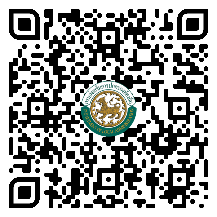                         (นายประยูร  รัตนเสนีย์)                                                       อธิบดีกรมส่งเสริมการปกครองท้องถิ่นกองส่งเสริมและพัฒนาการจัดการศึกษาท้องถิ่น	กลุ่มงานส่งเสริมการจัดการศึกษาท้องถิ่น โทร. ๐-๒๒๔๑-๙๐21-3 ต่อ 211 โทรสาร 0-2241-9021-3 ต่อ 218